Учреждение высшего образования«МАХАЧКАЛИНСКИЙ ИННОВАЦИОННЫЙ УНИВЕРСИТЕТ»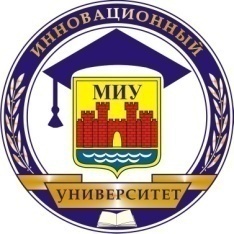 Международный электронный симпозиум«Интеграция науки и образования: пути развития, проблемы, перспективы»16 апреля 2015г.г. МАХАЧКАЛАI. ОБЩАЯ ИНФОРМАЦИЯФорма проведения: заочная, без указания формы проведения в сборнике статей;По итогам симпозиума будет издан электронный сборник статей, которому присваиваются соответствующие библиотечные индексы УДК, ББK и международный стандартный книжный номер (ISBN)Всем желающим участникам симпозиума высылается сертификат участника, подтверждающий участие в симпозиуме и диск.В течении 30 дней после проведения симпозиума сборники статей размещаются сайте  http://miuniver.ru/. Рассылка дисков со статьями электронного симпозиума и сертификатов участников производится заказными бандеролями.II. ОСНОВНЫЕ НАПРАВЛЕНИЯ СИМПОЗИУМАСЕКЦИЯ 01. Архитектура. 
СЕКЦИЯ 02. Астрономия. 
СЕКЦИЯ 03. Биологические науки. 
СЕКЦИЯ 04. Ветеринарные науки.
СЕКЦИЯ 05. Географические науки. 
СЕКЦИЯ 06. Геолого-минералогические науки. 
СЕКЦИЯ 07. Журналистика. 
СЕКЦИЯ 08. Искусствоведение. 
СЕКЦИЯ 09. Исторические науки. 
СЕКЦИЯ 10. Культурология. 
СЕКЦИЯ 11. Литература. 
СЕКЦИЯ 12. Медицинские науки. 
СЕКЦИЯ 13. Педагогические науки. 
СЕКЦИЯ 14. Политические науки. 
СЕКЦИЯ 15. Психологические науки. 
СЕКЦИЯ 16. Сельскохозяйственные науки. 
СЕКЦИЯ 17. Социологические науки. 
СЕКЦИЯ 18. Технические науки. 
СЕКЦИЯ 19. Фармацевтические науки. 
СЕКЦИЯ 20. Физико-математические науки.
СЕКЦИЯ 21. Филологические науки.
СЕКЦИЯ 22. Философские науки.
СЕКЦИЯ 23. Химические науки. 
СЕКЦИЯ 24. Экономические науки.
СЕКЦИЯ 25. Юридические наукиIII. КАК СТАТЬ УЧАСТНИКОМ КОНФЕРЕНЦИИ?Отправить до 16 апреля 2015г. включительно на      эл. адрес Оргкомитета: info.conf@miuniver.ruотдельными файлами следующие материалы:а) статью, оформленную в соответствии с требованиями и образцом;б) анкету, оформленную по образцу;В имени файла необходимо указать фамилию автора (первого автора, если авторов несколько) (например: Иванов И.И..-статья, Иванов И.И..-анкета,). В теме письма укажите: название симпозиума, номер секции, Фио автора.  (например «Интеграция науки и образования: пути развития, проблемы,перспективы» 14, Иванов)При получении материалов Оргкомитет в течение 2 рабочих дней проверяет материалы и отправляет на адрес автора письмо с подтверждением получения материалов, а также платежные реквизиты на оплату организационного взноса. Участникам, не получившим подтверждения, просьба продублировать материалы либо связаться с Оргкомитетом по телефону.Публикация статей будет осуществляться только после оплаты организационного взноса. Обязательно присылайте по электронной почте копию документа, подтверждающего оплату!IV ФИНАНСОВЫЕ УСЛОВИЯС целью возмещения организационных, издательских, полиграфических и почтовых расходов авторам необходимо оплатить организационный взнос.V ЗАЯВКА УЧАСТНИКАПрошу считать меня участником международного электронного симпозиума. Разрешаю вносить в представленные мною материалы корректорскую правку и опубликовать в электронном сборнике статей международного симпозиумаVI ТРЕБОВАНИЯ К МАТЕРИАЛАМVII ОБРАЗЕЦ ОФОРМЛЕНИЯVIII  ОРГКОМИТЕТУчреждение высшего образования«МАХАЧКАЛИНСКИЙ ИННОВАЦИОННЫЙ УНИВЕРСИТЕТ»http://miuniver.ru/тел./факс: +7 (8722) 56-27-68info.conf@miuniver.ruУВАЖАЕМЫЕ КОЛЛЕГИ!С информационными сообщениями по другим конференциям, организованным УВО МИУ, можно ознакомиться на нашем сайте http://miuniver.ru/Оргкомитет будет благодарен Вам за распространение данной информации среди преподавателей университетов, институтов, специализированных организаций и органов образования, которые будут заинтересованы в публикации материалов.БЛАГОДАРИМ ВАС ЗА УЧАСТИЕ!!!УслугаСтоимостьПубликация 1 страницы машинописного текста70 руб.Диск электронного симпозиума вместе с почтовыми расходами100 руб.Сертификат участника100 руб. Фамилия, имя, отчество автора (полностью)Название статьи и кол-во страницНазвание симпозиума и секцииМесто работы (полное название учреждения, без сокращений), город.Должность, ученая степень, ученое званиеПочтовый адрес (с индексом) на который следует выслать диск симпозиума и сертификатE-mail (если есть соавторы, то адреса каждого соавтора) Телефон для контактовСтоимость диска симпозиума 100 руб. (да/нет)Сертификат участника 100 руб. (да/нет)АктуальностьСтатья должна быть выполнена на актуальную тему и содержать результаты глубокого самостоятельного исследованияОтветственностьОтветственность за освещение материалов, несут авторы докладов. Наличие знака копирайта (©), с указанием автора, в конце статьи обязательноОбъем статьиот 5 страниц машинописного текстаФормат текста Microsoft Word (*.doc, *.docx);Межстрочный. интервал; ПоляПолуторный; (верхнее, нижнее, левое, правое) по ;Шрифтразмер (кегль) — 14;Тип шрифта: Times New RomanВыравнивание текстапо ширинеРазмер листаА4(210x297 мм), ориентация книжнаяШрифтTimes New RomanУДКПрисвоение статье индекса УДК обязательно. УДК можно найти на сайте: http://teacode.com/online/udc/Список использованной литературы и постраничные ссылкиИспользуемая литература оформляется в конце текста под названием «Список использованной литературы:». В тексте обозначается квадратными скобками с указанием порядкового номера источника по списку и через запятую – номера страницы, например: [3, с. 111]. Рисунки и таблицыИспользуемые в статье изображения должны быть формата: jpg, gif, bmp, изображения, выполненные в MS Word, не принимаются. Рисунки должны быть вставлены в текст и быть четкими, черно-белыми. Название и номера рисунков указываются под рисунками, названия и номера таблиц – над таблицамиКоличество авторовНе более 3 авторовУДК 330Иванов  Иван Ивановичканд. экон. наук, доцент МГУ, г.Москва, РФЕ-mail: Иванов@mail.ruВЛИЯНИЕ СЕМЕЙНОГО ВОСПИТАНИЯ НА РАЗВИТИЕ ЭМОЦИОНАЛЬНОГО ИНТЕЛЛЕКТА ПОДРОСТКААннотация: Текст. Текст. Текст.Ключевые слова: текст, текст, текст.Текст. Текст. Текст. Текст. Текст. «Цитата» [1, с. 35]. Текст . Текст с. Текст. Текст.Список использованной литературы:Литература.Литература.© И.И. Иванов, 2015